Program Director:                                                      	GWSPH Undergraduate AdvisorsAllison C. Sylvetsky, PhD Milken Institute School of Public Health                      	Milken Institute School of Public Health                      950 New Hampshire Ave, NW, 2nd Floor                    	950 New Hampshire Ave, NW, 2nd Floor Washington, DC 20052                                                  Washington, DC 20052 202-994-5602 	sphundergrad@gwu.eduasylvets@email.gwu.edu                                             BackgroundMinors have been established within the University to provide opportunities for formal inter-school study. Students must be enrolled in a degree program and must be in good standing to be eligible to take a Minor in another school.  Upon successful completion of all requirements, the title of Minor Field of Study and the courses taken in support of the Field are entered on the student’s transcript.  Minor in NutritionThe Milken Institute School of Public Health (SPH) offers a minor in Nutrition through the Department of Exercise and Nutrition Sciences. Students completing the minor in Nutrition gain a deeper understanding of the science of nutrition.  The minor in Nutrition consists of 18 credit hours.  This minor provides a strong foundation in nutrition across the lifespan, in sport, and in public health.  A 2.5 cumulative GPA or above is required for admittance.  To earn the Nutrition minor, students are required to maintain a cumulative GPA of 2.5 or above and earn a C- or above in all minor courses.To Add or Drop a Minor and to Change the Original Minor Program of StudyPlease see the GWSPH Undergraduate Advisors for information, admission to the minor, to drop the minor, for assistance in the selection of the elective course and to amend the courses on the original program of study. GW’s SPH will not process requests to add a Minor in Nutrition during the registration period.  To declare the Nutrition minor, go here.Effective for students entering Fall 2023: SPH will only double count courses that are required by an SPH major or minor and required by another major or minor. Courses that may be counted as electives in either major or minor may not be double counted toward any SPH major or minor. There is an exception for the Health Equity Micro Minor.  Students may double count courses taken for the Health Equity Micro Minor towards an SPH major or minor if those courses are either required by the SPH major or minor or are on an approved elective list for an SPH major or minor.Required Courses: (9 credits)Students enrolled in the BS, Nutrition degree program are not eligible to declare this minor.1The same course cannot count as both as a required course and a selective course. If used to meet the requirement of taking EXNS 2122 OR EXNS 2126W OR EXNS 4199, it cannot also count towards the 9 credits of selective courses. 2Only EXNS 4199 Metabolism in Exercise and Nutrition Sciences. Other EXNS 4199 topics courses will not meet this requirement. 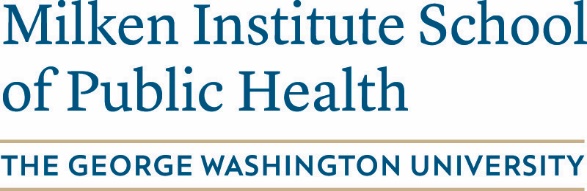 Department of Exercise & Nutrition SciencesMinor for GW Undergraduate StudentsNUTRITION 2023-2024 Course #Course #CreditsTitleTitleEXNS 2119EXNS 21193Introduction to Nutrition Science (pre-requisite BISC 1111 or equivalent)Introduction to Nutrition Science (pre-requisite BISC 1111 or equivalent)EXNS 2122 OR EXNS 2126W OR EXNS 41991EXNS 2122 OR EXNS 2126W OR EXNS 419913Food Systems in Public Health OR International Nutrition OR Metabolism in Exercise and Nutrition SciencesFood Systems in Public Health OR International Nutrition OR Metabolism in Exercise and Nutrition SciencesEXNS 2124EXNS 21243Lifecycle NutritionLifecycle NutritionSelective Courses: Choose 3 courses (9 credits) from the Following ListSelective Courses: Choose 3 courses (9 credits) from the Following ListSelective Courses: Choose 3 courses (9 credits) from the Following ListSelective Courses: Choose 3 courses (9 credits) from the Following ListSelective Courses: Choose 3 courses (9 credits) from the Following ListCourse #Course #CreditsTitleTitleEXNS 1114EXNS 11143Community NutritionCommunity NutritionEXNS 1118EXNS 11183Sport and NutritionSport and NutritionEXNS 2120EXNS 21203Assessment of Nutritional StatusAssessment of Nutritional StatusEXNS 21221EXNS 212213Food Systems in Public HealthFood Systems in Public HealthEXNS 2123EXNS 21233Nutrition and Chronic DiseaseNutrition and Chronic DiseaseEXNS 2126W1EXNS 2126W13International NutritionInternational NutritionEXNS 2127EXNS 21273Introduction to Food PolicyIntroduction to Food PolicyEXNS 3111WEXNS 3111W3Exercise and Nutrition Science Research MethodsExercise and Nutrition Science Research MethodsGEOG 2133GEOG 21333People, Land, and FoodPeople, Land, and FoodEXNS 41991,2EXNS 41991,23Topics in EXNS (ONLY: Metabolism in Exercise and Nutrition Sciences)Topics in EXNS (ONLY: Metabolism in Exercise and Nutrition Sciences)